	COON VALLEY LUTHERAN CHURCH“We are a family of God, striving to enrich the lives of all through the love of Christ.”PRELUDE MUSIC								    Mary Schultz~ GATHERING ~ The Holy Spirit calls us together as the people of God WELCOME and ANNOUNCEMENTSCALL to WORSHIP(inspired by Psalm 27)God is our light and our salvation; whom shall we fear?God is our shelter and refuge on the days of trouble, and our hope and joy on the days of celebration!Day after day, we seek God’s face and the assurance of God’s holy love:  O Go	God, do not turn from us or hide your face from us!                     Be our guide and our light instead!One thing we ask of God:          That we may live in God’s dwelling place all the days of our life,                     and never cease to behold the beauty of God’s home.                    Beloved of God, enter this worship in thanksgiving,                    for God is among and within us!  Thanks be to God!PRAYER of INVOCATIONGod of light and life, Into the shadows of our isolationyou speak words of life and community.Challenger of our lives, you call us from places we call hometo lead us more deeply into the world you love.With your gentle, healing touch you redeem the broken places of our livesand you heal the wounded places of the earth.Inspire our worship here this day, so that we may receive liberation in your word,and be filled to overflowing to share your reconciling love throughout the earth.We pray in Jesus’ name, Amen.GATHERING HYMN #520 Dearest Jesus, at Your wordGREETING and KYRIE ELW pages 147 and 148The grace of our Lord Jesus Christ, the love of God, and the communion of the Holy Spirit be with you all.  And also with you.PRAYER of the DAY Lord God, your lovingkindness always goes before us and follows after us.  Summon us into your light and direct our steps in the ways of goodness that come through the cross of your Son, Jesus Christ, our Savior and Lord.  Amen.  ~WORD ~God speaks to us in scripture reading, preaching, and songFIRST READING: Isaiah 9:1-4Psalm 27:1, 4-9 (Read responsively)SECOND READING: 1 Corinthians 1:10-18GOSPEL ACCLAMATION ELW page 151	Alleluia.  Lord, to whom shall we go?  You have the words of eternal life.  Alleluia.  Alleluia.GOSPEL: Matthew 4:12-23Response after the Gospel reading: Praise to you, O Christ. SERMON			HYMN of the DAY #798 Will You Come and Follow Me~ RESPONSE TO THE WORD ~The Holy Spirit calls us as a community to say what we believe, reach out to each other, and offer gifts and prayers for God’s purposes  THE APOSTLES’ CREEDI believe in God, the Father Almighty, Creator of Heaven and earth; 
I believe in Jesus Christ, God’s only Son Our Lord, 
 	who was conceived by the Holy Spirit, 	born of the Virgin Mary, suffered under Pontius Pilate, was crucified, died, and was buried;he descended to the dead. On the third day he rose again;he ascended into heaven,he is seated at the right hand of the Father,and he will come to judge the living and the dead.
 I believe in the Holy Spirit, the holy catholic church, 	 the communion of saints, the forgiveness of sins,  the resurrection of the body, and the life everlasting. Amen.OFFERING and SOLO		Shine, Jesus, Shine  	             Mary SchultzOFFERING PRAYERLiberating God, you break the bonds of injustice and let the oppressed go free. Receive these offerings in thanksgiving for all your works of merciful power and shape us as people of your justice and freedom. You we magnify and adore, through Jesus our Savior, Amen.PRAYERS of INTERCESSION Petitions end:  Merciful God, receive our prayer.THE LORD’S PRAYER Our Father who art in heaven, hallowed be thy name, thy kingdom come, thy will be done, on earth as it is in heaven. Give us this day our daily bread; and forgive us our trespasses, as we forgive those who trespass against us; and lead us not into temptation, but deliver us from evil. For thine is the kingdom, and the power, and the glory, forever and ever.  Amen.~ SENDING ~God blesses us and sends us in mission to the world BLESSING BELLS DISMISSAL Go in peace. Follow the way of Jesus. Thanks be to God!SENDING HYMN #696 Jesus Calls Us; O’er the TumultPOSTLUDE									    Mary Schultz00000000000000000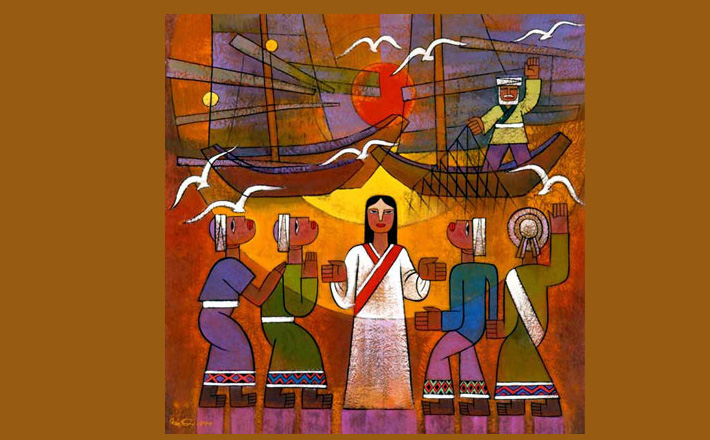 “Follow Me, and I will make you fish for people”Artwork by HeQiCOON VALLEY LUTHERAN CHURCHThe Third Sunday after EpiphanySunday, January 22, 2023~Bulletins are in memory of Ardelle Moilien on her birthday, January 24. From Steve, Phillip & Ben MoilienCoffee Servers: Cindy Swartz, Becky LindAcolytes: 8:00/Bella Grethel; 10:30/Landon LeeHead Ushers: 8:00/Bruce Olson; 10:30/Pat & Kim Cade Readers: 8:00/Alex Hendrickson; 10:30/Mark Hutson Attendance & Offering Last Sunday: 8a/52; 10:30/28=80; $4,130.00Sunday School Attendance: 12	SCHEDULETODAY: 9:00/Sunday School & Coffee FellowshipMONDAY: Pr. Julie’s SabbathTUESDAY: 11:00a/Pastor’s Text StudyWEDNESDAY: 9:00a/Quilting; 4:00p/ConfirmationSUNDAY: 9:00a/Sunday School; 10:00a/Worship; 11:00a/Annual Meeting & Potluck FIRST READING: ISAIAH 9:1-4The Righteous Reign of the Coming King But there will be no gloom for those who were in anguish. In the former time he brought into contempt the land of Zebulun and the land of Naphtali, but in the latter time he will make glorious the way of the sea, the land beyond the Jordan, Galilee of the nations. The people who walked in darkness have seen a great light; those who lived in a land of deep darkness— on them light has shined. You have multiplied the nation, you have increased its joy; they rejoice before you as with joy at the harvest, as people exult when dividing plunder. For the yoke of their burden, and the bar across their shoulders, the rod of their oppressor, you have broken as on the day of Midian.		The Word of the Lord.  Thanks be to God.PSALM 27:1, 4-9 (read responsively)The Lord is my light and my salvation; whom shall I fear?
The Lord is the stronghold of my life; of whom shall I be afraid?One thing I asked of the Lord, that will I seek after:
to live in the house of the Lord all the days of my life,
to behold the beauty of the Lord, and to seek him in his temple.
For he will hide me in his shelter in the day of trouble; he will conceal me under his tent; he will set me high on a rock.Now my head is lifted up above my enemies all around me,
and I will offer in his tent sacrifices with shouts of joy;
I will sing and make melody to the Lord.Hear, O Lord, when I cry aloud, be gracious to me and answer me!
‘Come,’ my heart says, ‘seek his face!’  Your face, Lord, do I seek.
SECOND READING: 1 CORINTHIANS 1:10-18Now I appeal to you, brothers and sisters, by the name of our Lord Jesus Christ, that all of you should be in agreement and that there should be no divisions among you, but that you should be united in the same mind and the same purpose. For it has been reported to me by Chloe’s people that there are quarrels among you, my brothers and sisters. What I mean is that each of you says, ‘I belong to Paul’, or ‘I belong to Apollos’, or ‘I belong to Cephas’, or ‘I belong to Christ.’ Has Christ been divided? Was Paul crucified for you? Or were you baptized in the name of Paul? I thank God that I baptized none of you except Crispus and Gaius, so that no one can say that you were baptized in my name. (I did baptize also the household of Stephanas; beyond that, I do not know whether I baptized anyone else.) For Christ did not send me to baptize but to proclaim the gospel, and not with eloquent wisdom, so that the cross of Christ might not be emptied of its power. For the message about the cross is foolishness to those who are perishing, but to us who are being saved it is the power of God.		The Word of the Lord.  Thanks be to God.GOSPEL: MATTHEW 4:12-23Now when Jesus heard that John had been arrested, he withdrew to Galilee. He left Nazareth and made his home in Capernaum by the lake, in the territory of Zebulun and Naphtali, so that what had been spoken through the prophet Isaiah might be fulfilled: ‘Land of Zebulun, land of Naphtali, on the road by the sea, across the Jordan, Galilee of the Gentiles—the people who sat in darkness have seen a great light, and for those who sat in the region and shadow of death, light has dawned.’ From that time Jesus began to proclaim, ‘Repent, for the kingdom of heaven has come near.’As Jesus walked by the Sea of Galilee, he saw two brothers, Simon, who is called Peter, and Andrew his brother, casting a net into the lake—for they were fishermen. And he said to them, ‘Follow me, and I will make you fish for people.’ Immediately they left their nets and followed him. As he went from there, he saw two other brothers, James son of Zebedee and his brother John, in the boat with their father Zebedee, mending their nets, and he called them. Immediately they left the boat and their father, and followed him. Jesus went throughout Galilee, teaching in their synagogues and proclaiming the good news of the kingdom and curing every disease and every sickness among the people.		The Gospel of the Lord.  Praise to you, O Christ.*We are always so happy to include you and our CVLC family in our prayers. If you feel your name, or the name of a family member can be removed from this list please contact Jamie. Thank you!We remember in prayer:  † Those hospitalized this past week: Inez Beck † Our members whose names we lift up in prayer today: Corrine Appleman, Beverly Bagstad, Clifford Bakkum, Jeanne Ebli, Kira Foster, Lucy Hardie, Bonnie Holey, Donna Ihle, Verlin Ihle, Todd King, Gracen Klum, Jim Knutson, Margaret Lee, Russell Lee, Aaron Leisso, Gerri Leum, Larry Lichtie, Cindy Manske, Aaron Marx, Frank Mathison, Judy Mathison, Bud Miyamoto, Romaine Nelson, Sandy Nelson, Cathy Ofte, Eunice Quast, Jojo Satona, Mary Schultz, Billie Slater, LaVonne Stendahl, Joyce Temp, Teri Tomten† Our members who are currently in health care facilities & Assisted Living: Tip Bagstad, Inez Beck, Rachel Berg, Evelyn Dahlen, Joanne Fletcher, Erma Graupe, Lenore Henley, Sylvester King Jr., Bob Moilien, Irene Nestingen, Tim Ofte, Beatrice Olson (Alden), Beatrice Olson (Leonard), Betty Sanders, Nancy Stuempges, Arlene Townsend.† Those who grieve: Family and friends of Sue Frydenlund, Eleanor Bagstad, Paul Kogut, George Navrestad & Lou Ann Engh† Our members who are currently home-bound† All those in need of God’s healing and help† Family and friends of our members† All those affected by the COVID-19 virus 